حدّ شهودحضرت بهاءاللهاصلی فارسی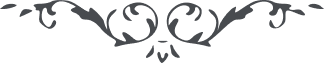 لوح رقم (80) امر و خلق – جلد 4٨٠ - حدّ شهودو نیز در رساله سؤال و جواب است :
" سؤال : از حدّ عدالت در مقامی که اثبات امر بشهادت عدلین میشود .
جواب : حدّ عدالت نیکوئی صیت است بین عباد و شهادت عباد اللّه از هر حزب لدی العرش مقبول "